Bilde Sätze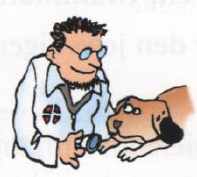 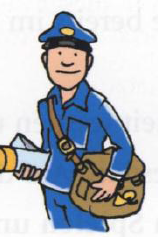 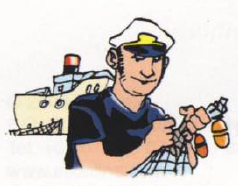  	2.  	3.  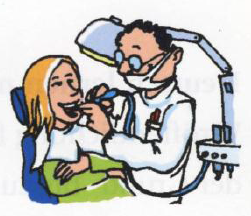 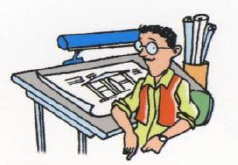 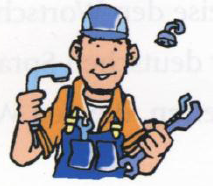 4. 	5. 	6.  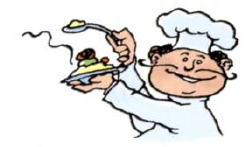 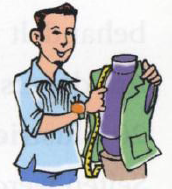 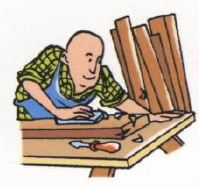 7. 	8.  	9. 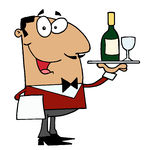 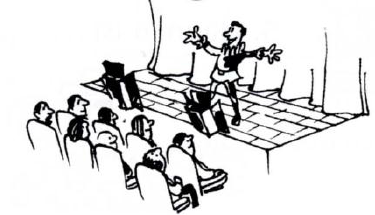 10.	11.   	12.  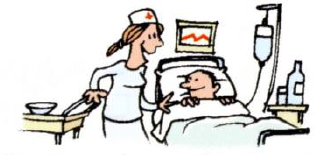 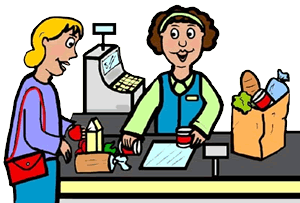 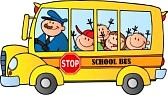 13. 	14. 	15. 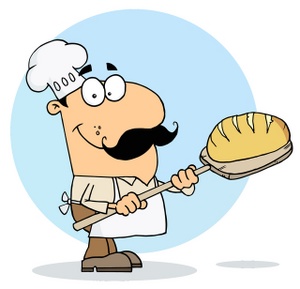 